FIELD TRAINING PROGRAMORIENTATION FORM1.	The Field Training Officer is your immediate "supervisor".  You will follow his/her directions/orders at all times during any police incident.  He/she is responsible.  If you have any questions regarding the actions he/she has you take, discuss them with the Field Training Officer when the incident has been brought to a conclusion.2.	If at any time you and the Field Training Officer do not agree and cannot resolve the dispute, both will report to the Field Training Coordinator.3.	Maintenance of the Field Training Guide is your responsibility.4.	It is your responsibility to know at all times if you are or are not making satisfactory progress in your training.  The Field Training Officer will be keeping documentation on a daily basis of your progress, strengths and/or weaknesses.Reporting Date:        Time:       SIGNED:	Police Officer  ________________________________________I have explained the above items to Police Officer      SIGNED:	Field Training Supervisor ___________________________________Date: ________________________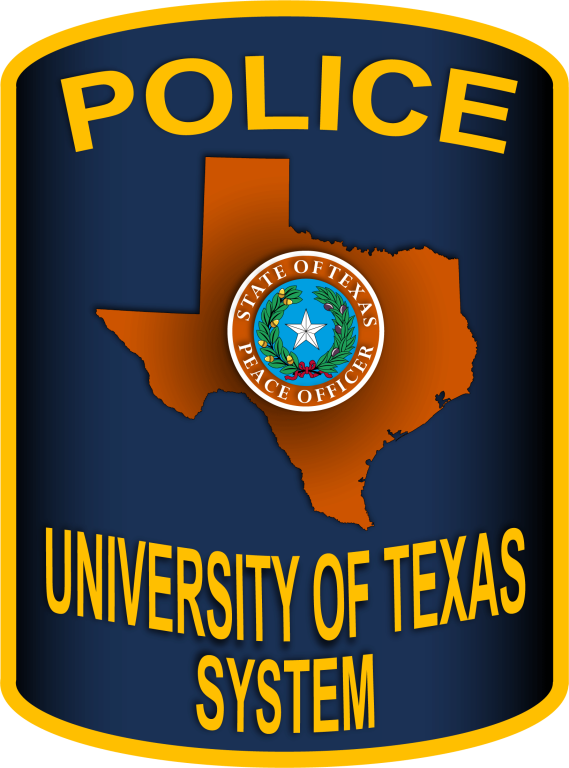 UNIVERSITY OF TEXAS SYSTEM POLICE